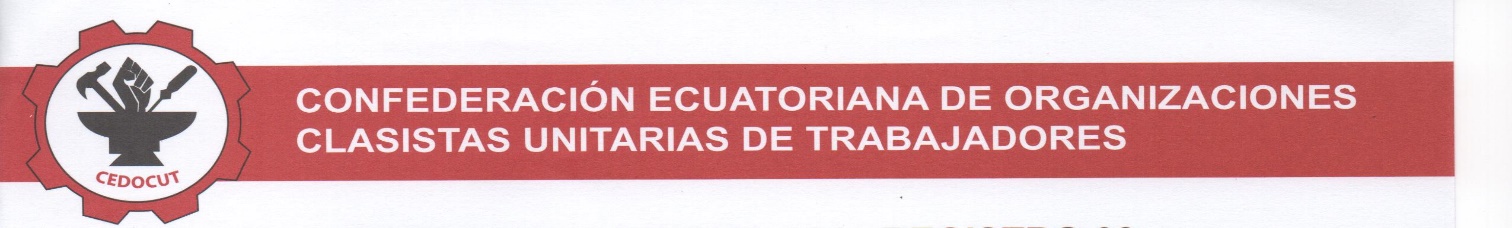 BOLETÍN DE PRENSAQuito, 18 de enero de 2017El desempleo se ha disparado por las políticas desacertadas del gobierno: “CIFRAS DE DESEMPLEO DEL INEC DAN LA RAZÓN A LA CEDOCUT”Las cifras de la grave crisis laboral que vive el país exhibidas por el INEC dan la razón a la Cedocut que, desde el año pasado, denunciaba masivos despidos de trabajadoras y trabajadores públicos y privados, que alimenta el desempleo y el subempleo en el país, declaró Mesías Tatamuez, presidente de la CedocutAhora el INEC ratifica que el número de desempleados está por los 410 mil. El periódico El Conejo el año pasado, publicó que son 500 mil los trabajadores en el desempleo, y quién sabe si esa cifra es superior ahora si consideramos que generalmente las estadísticas son maquilladas por el gobierno, dijo.Agregó que resulta incomprensible y condenable que ministros y altos funcionarios del gobierno se muestren satisfechos con esta triste realidad. “Solo se puede entender esa posición por la poca o ninguna sensibilidad de estos funcionarios con la gente desempleada y el poco compromiso social con el pueblo, y dicen ser revolucionarios”, subrayó.El dirigente laboral afirmó que la crisis económica a quienes más ha golpeado ha sido al pueblo y a los trabajadores. Esto se debe, dijo Tatamuez, por las desacertadas políticas del gobierno y la falta de una auténtica política laboral que este gobierno en 10 años no lo pudo hacer. El desempleo inclusive es motivo de preocupación de ciertos empresarios, porque ello desacelera la economía, concluyó.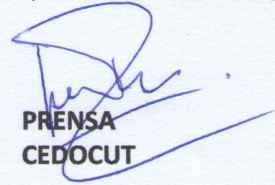 